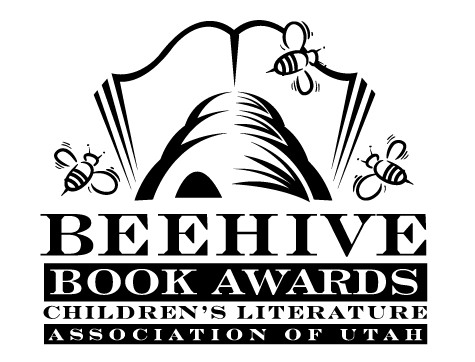 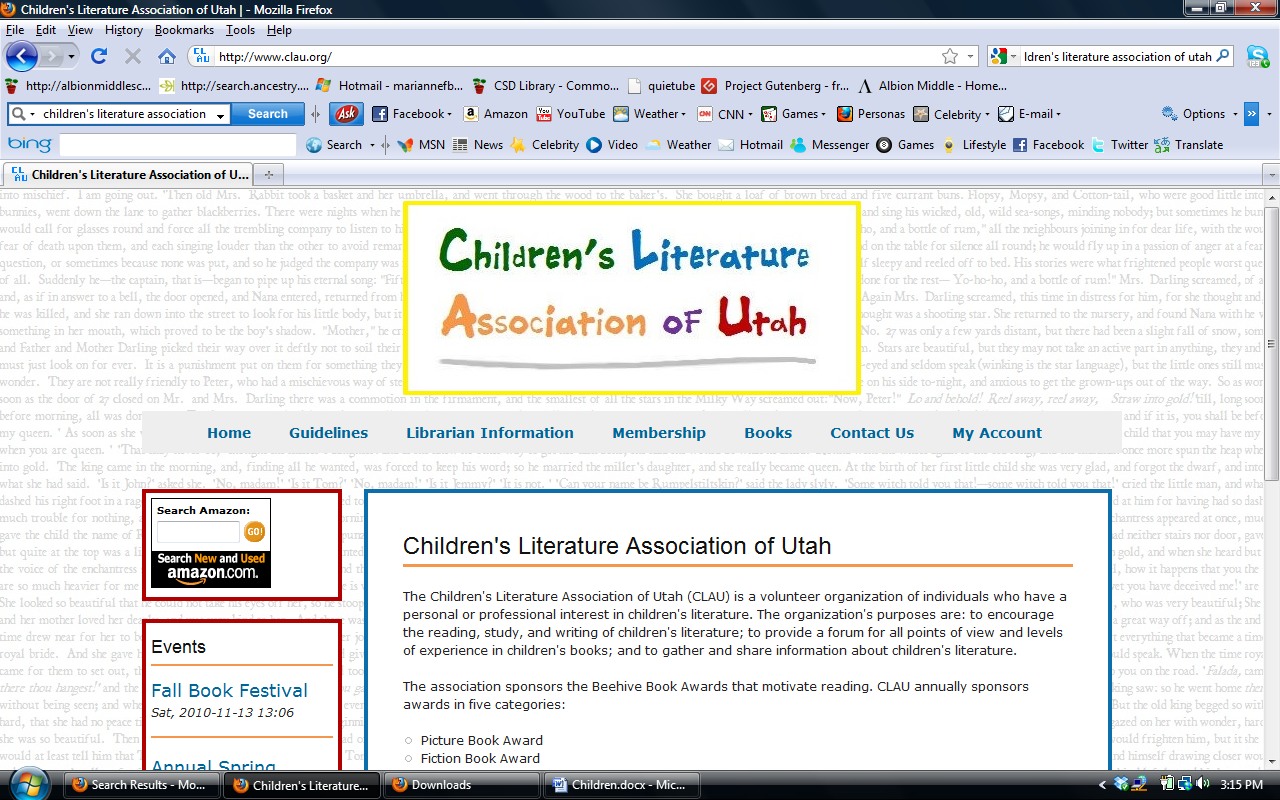 Children’s Fiction Books—Beehive Nominees 1997(Winner) Watchdog and the Coyotes by Bill Wallace, illustrated by David SlonimBackyard Dragon by Betsy Sterman and Samuel Sterman, photographed by David T. Wenzel  Cat Running by Zilpha Keatley Snyder  There's an Owl in the Shower by Jean Craighead George, illustrated by Christine Herman Merrill  The Fear Place by Phyllis Reynolds Naylor  Fig Pudding by Ralph Fletcher  Jackson Jones and the Puddle of Thorns (Jackson Jones, book 1) by Mary Quattlebaum  Silent Storm by Sherry Garland  Tarantula Shoes by Tom Birdseye  Titanic Crossing by Barbara Williams  The Twin in the Tavern by Barbara Brooks Wallace  The Well: David’s Story by Mildred D. TaylorPicture Books—Beehive Nominees 1997(Winner) A Job for Wittilda by Caralyn Buehner; illustrated by Mark BuehnerA Regular Flood of Mishap by Tom Birdseye; illustrated by Megan LloydBoundless Grace by Mary Hoffman; illustrated by Caroline BinchCoyote Steals the Blanket by Janet Stevens  Martha Speaks by Susan Meddaugh  My Rotten Redheaded Older Brother by Patricia PolaccoOnce There Was a Bull...(frog) by Rick Walton; illustrated by Greg Hally The Rattlebang Picnic by Margaret Mahy; illustrated by Steven KelloggUnder the Moon by Dyan Sheldon; illustrated by Gary BlytheYettele's Feathers by Joan RothenbergInformational Books—Beehive Nominees 1997(Winner) Never Take a Pig to Lunch: and Other Poems About the Fun of Eating by Nadine Bernard Westcott  A Pioneer Sampler:  The Daily Life of a Pioneer Family in 1840 by Barbara GreenwoodAdventure in Space: The Flight to Fix the Hubble by Elaine ScottAncient Ones: The World of the Old-Growth Douglas Fir by Barbara BashThe Dragons are Singing Tonight by Jack Prelutsky; illustrated by Peter SisKids at Work: Lewis Hine and the Crusade Against Child Labor by Russell Freedman; photography by Lewis HineThe Story of Ruby Bridges by Robert Coles; illustrated by George FordTutankhamen's Gift by Robert Sabuda  What Does the Crow Know? : The Mysteries of Animal Intelligence by Margery Facklam; illustrated by Pamela JohnsonThe Young Author's Do-It-Yourself Book How to Write, Illustrate, and Produce Your Own Book by Donna Guthrie, Nancy Bentley and Katy ArnsteenYoung Adult Fiction Books—Beehive Nominees 1997(Winner) In My Father's House by Ann Rinaldi  Catherine, Called Birdy by Karen Cushman  Cattail Moon by Jean Thesman  Drummers of Jericho by Carolyn Meyer  Harper and Moon by Ramon Royal Ross  Haveli by Suzanne Fisher Staples  Liars by P.J. Peterson  The Man Who Loved Clowns by June Rae Wood  The Primrose Way by Jackie French Koller  The Shark Callers by Eric Campbell